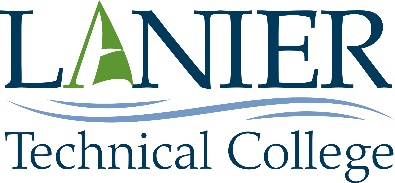 Office of Institutional EffectivenessMemorandum to FileRE: LTC Substantive Change Request DeterminationFROM: LTC Institutional Effectiveness OfficeRequest Details (to be completed by Director of Curriculum, Instruction, and Professional Development):Date of Request: 		Description of Change:		Award and Major Code: 	Location: Program Director:					Rationale for Internal Decision: New Programs: SACSCOC policy dictates that a new program created from existing approved courses (i.e. a “repackaging”) where there is less than 25% new content is not considered a substantive change.Program Length: Changes to curricula where "program credit hours (or an equivalent or comparable measure of progress such as clock hours or demonstrated competencies) increase or decrease by 25% or more" AND "students' expected time to completion increases or decreases by more than one term or its equivalent or comparable measure" is not considered a substantive change.Program Closures: The SACSCOC Substantive Change Policy and Procedures states: “Program closure is not required for a specialization embedded within a discipline-specific program.” This applies to TCCs within a program group with a degree or diploma: terminating one or more TCCs but keeping the program group open is not considered a substantive change. Substantive change requests and decisions are archived in the College’s Substantive Change Log.Signature of Official: Date of Decision: Division and Program GroupCampus/Site Address of Change if New Site: Change Type: Expected Implementation Term: Leadership Team Approval Date: State Board Approval Date: Crosswalk Completed (Yes or NA)